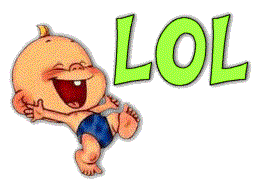 L'amour dans la duréeJe suis resté amoureux de la même femme durant 49 ans.
 Si mon épouse le savait, elle me tuerait ! 
  
Main dans la main
 Nous nous tenons toujours la main : si je la lâche, elle fait du shopping.
   
L'esthéticienne
 Ma femme est restée deux heures chez l'esthéticienne.
 C'était pour un devis. 
  
Bain de boue
 Ma femme a pris un bain de boue. Ça lui a fait paraître vingt ans de moins.
 Pendant deux jours. Puis la boue est tombée !
  
Différence à nu
 À part pour le physique, comment différencie-t-on un homme et une femme nus ?
 L'homme a encore ses chaussettes. 
 
 Les neurones au masculin (chacun son tour na !)C'est un neurone qui arrive par hasard dans un cerveau masculin, tout est noir, vide, sans présence.
 " Hou, hou " dit le neurone.
 Ça résonne dans le vide, pas de réponse...
 " Hou, hou ! " répète le neurone.
 Tout d'un coup, arrive un autre neurone qui lui dit :" Mais qu'est-ce que tu fais tout teul ici... On est tous en bas ! "   
 